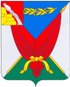 СОВЕТ НАРОДНЫХ ДЕПУТАТОВВЕРХНЕМАМОНСКОГО МУНИЦИПАЛЬНОГО РАЙОНА ВОРОНЕЖСКОЙ ОБЛАСТИРЕШЕНИЕот «12» мая 2022 г. № 15------------------------------------------------------с. Верхний МамонОб утверждении порядка подготовки и внесения в Совет народных депутатов Верхнемамонского муниципального района Воронежской области проектов муниципальных правовых актовВ соответствии с Федеральным законом от 06 октября 2003 года № 131-ФЗ «Об общих принципах организации местного самоуправления в Российской Федерации», руководствуясь Уставом Верхнемамонского муниципального района,Совет народных депутатов Верхнемамонского муниципального районаРЕШИЛ:1. Утвердить Порядок подготовки и внесения в Совет народных депутатов Верхнемамонского муниципального района Воронежской области проектов муниципальных правовых актов.2. Опубликовать настоящее решение в официальном периодическом печатном издании «Верхнемамонский муниципальный вестник».3. Настоящее Решение вступает в силу после его официального опубликования.Глава Верхнемамонского муниципального района 								Н.И.БыковПредседатель Совета народных депутатов Верхнемамонского муниципального района 							О.А. МихайлусовУтвержденРешением Совета народных депутатов Верхнемамонского муниципального района от 12.05.2022 года № 15ПОРЯДОК ПОДГОТОВКИ И ВНЕСЕНИЯ В СОВЕТ НАРОДНЫХ ДЕПУТАТОВ ВЕРХНЕМАМОНСКОГО МУНИЦИПАЛЬНОГО РАЙОНА ВОРОНЕЖСКОЙ ОБЛАСТИ ПРОЕКТОВ МУНИЦИПАЛЬНЫХ ПРАВОВЫХ АКТОВНастоящий Порядок определяет порядок подготовки и внесения проектов муниципальных правовых актов в Совет народных депутатов Верхнемамонского муниципального района Воронежской области (далее муниципальное образование), устанавливает перечень прилагаемых к ним документов.В настоящем Порядке применяется следующие понятия:Муниципальный правовой акт (нормативный, ненормативный) официальный письменный документ, принятый (изданный) Советом народных депутатов Верхнемамонского муниципального района Воронежской области в соответствии с установленной компетенцией и устанавливающий, изменяющий либо отменяющий нормы права,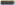 Муниципальный нормативный правовой акт - официальный письменный документ, принятый (изданный) Советом народных депутатов Верхнемамонского муниципального района Воронежской области в соответствии с установленной компетенцией и устанавливающий, изменяющий либо отменяющий нормы права (правила поведения), обязательные для неопределенного круга лиц, рассчитанные на неоднократное применение и действующие независимо от того, возникли или прекратились конкретные правоотношения, предусмотренные актом, официальное опубликование (обнародование) которого предусмотрено законодательством Российской Федерации, Уставом Верхнемамонского муниципального района Воронежской области, а также самим муниципальным правовым актом.Глава I. ОБЩИЕ ПОЛОЖЕНИЯПраво внесения в Совет народных депутатов Верхнемамонского муниципального района проектов муниципальных правовых актов принадлежит субъектам, установленным Уставом Верхнемамонского муниципального района.Правотворческая инициатива реализуется путем внесения в Совет народных депутатов проектов муниципальных правовых актов, принятие которых относится к компетенции Совета народных депутатов.Глава II. ПОРЯДОК ПОДГОТОВКИ И ВНЕСЕНИЯ ПРОЕКТОВ МУНИЦИПАЛЬНЫХ ПРАВОВЫХ АКТОВВ СОВЕТ НАРОДНЫХ ДЕПУТАТОВПодготовка проекта муниципального правового акта, вносимого в Совет народных депутатов, включает в себя разработку его названия и целей, структуры, а также формулирование отдельных положений (пунктов, подпунктов или иных структурных единиц).Для подготовки проекта правового акта решением Совета народных депутатов, муниципальным правовым актом главы муниципального образования может быть создана рабочая группа из представителей нескольких постоянных и (или) временных комиссий Совета народных депутатов с приглашением руководителей и (или) специалистов органов местного самоуправления, а также представителей заинтересованных органов, предприятий, учреждений и общественных организаций.Проект решения Совета народных депутатов вносится в порядке правотворческой инициативы вместе с документами, представление которых предусмотрено настоящим Порядком, и иными материалами, имеющими к проекту отношение.Проект муниципального правового акта может быть внесен в Совет народных депутатов совместно двумя и более субъектами, имеющими право на внесение проекта.З. Субъект правотворческой инициативы прилагает к проекту муниципального правового акта, вносимого в Совет народных депутатов, следующие документы:сопроводительное письмо (на имя председателя Совета народных депутатов) о внесении в Совет народных депутатов проекта муниципального правового акта;проект решения Совета народных депутатов, содержащего в преамбуле правовое обоснование его принятия;3) пояснительную записку к проекту муниципального правового акта;финансово-экономическое обоснование к проекту муниципального правового акта (если необходимо финансирование (дополнительное) финансирование для реализации положений правового акта);приложения, имеющие отношение к проекту решения.4. В проект муниципального правового акта могут быть включены положения, устанавливающие сроки и порядок вступления в силу муниципального правового акта.Вместе с проектом муниципального правового акта и документами могут быть представлены иные имеющие к проекту отношение материалы.Проект муниципального правового акта, прилагающиеся к нему документы должны быть представлены в Совет народных депутатов на бумажном и электронном носителе не позднее чем за 15 дней до дня заседания Совета народных депутатов.Субъект правотворческой инициативы, внесший проект муниципального правового акта в Совет народных депутатов в порядке правотворческой инициативы, вправе отозвать проект муниципального правового акта.Проект правового акта, внесенный в Совет народных депутатов в порядке правотворческой инициативы совместно двумя и более субъектами правотворческой инициативы, может быть отозван исключительно всеми этими субъектами правотворческой инициативы.Поступивший проект муниципального правового акта регистрируется в Совете народных депутатов в день его поступления. После регистрации проекта председатель Совета народных депутатов принимает одно из следующих решений:решение о принятии проекта правового акта к рассмотрению на заседании Совета народных депутатов;мотивированное решение об отказе в принятии проекта ненормативного правового акта к рассмотрениюСоветом народных депутатов с указанием причин отказа.9. Субъект права правотворческой инициативы вправе вновь внести проект муниципального правового акта, в отношении которого председателем Совета народных депутатов было принято решение об отказе к рассмотрению, после устранения оснований отказа в принятии его к рассмотрению.10. Проект, по которому принято решение о принятии его к рассмотрению подлежит направлению прокурору района, для изучения и выражения мнения по нему до рассмотрения проекта на заседании Совета народных депутатов.